Anexo II - Formulário de Aproveitamento de Atividades Complementares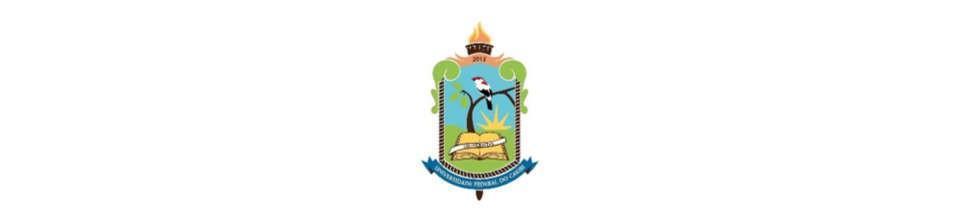 UNIVERSIDADE FEDERAL DO CARIRI INSTITUTO DE FORMAÇÃO DE EDUCADORES COORDENAÇÃO DO CURSO DE LICENCIATURA INTERDISCIPLINAR EM CIÊNCIAS NATURAIS E MATEMÁTICAFORMULÁRIO DE APROVEITAMENTO DE ATIVIDADES COMPLEMENTARESIdentificação do(a) aluno(a)OBS: *A segunda coluna deve conter o nome do arquivo conforme certificado ou declaração que comprove a atividade listada.**A solicitação com as devidas comprovações anexadas deverá ser entregue em um arquivo único via SIGAA, caso contrário, não será considerada pela comissão responsável.*** Os certificados comprobatórios devem ser inseridos ao final do documento, seguindo a sequência em que foram listados. **** O campo “Carga horária” deve ser preenchido apenas com números, limitado ao valor máximo de carga horária, de acordo com o “Anexo I - TABELA EXPLICATIVA DAS ATIVIDADES COMPLEMENTARES”.Atividades de iniciação à docência e outras ligadas ao ensino:  Atividades de iniciação à pesquisa; produção Técnica e/ou Científica: Atividades de extensão:Atividades ligadas à cultura: Atividades de participação e/ou organização de eventos:  Experiências ligadas à formação profissional e/ou correlatas:  Participação em atividades ligadas a movimentos sociais e atividades comunitárias e na gestão pública:   Participações em órgãos colegiados: Participação em representações estudantis:Solicito a avaliação das Atividades Complementares para posterior integralização das mesmas à carga horária de meu histórico escolar.Atesto que todas as informações aqui contidas são verdadeiras.Brejo Santo, CE ______ de ______________________ de 20______.__________________________________________________Assinatura do(a) aluno(a)Nome do(a) aluno(a):Semestre do curso:Matrícula:E-mail:Semestre de solicitação:PáginaNome da atividadePeríodo da atividadeCarga horáriaTotalTotalTotalPáginaNome da atividadePeríodo da atividadeCarga horáriaTotalTotalTotalPáginaNome da atividadePeríodo da atividadeCarga horáriaTotalTotalTotalPáginaNome da atividadePeríodo da atividadeCarga horáriaTotalTotalTotalPáginaNome da atividadePeríodo da atividadeCarga horáriaTotalTotalTotalPáginaNome da atividadePeríodo da atividadeCarga horáriaTotalTotalTotalPáginaNome da atividadePeríodo da atividadeCarga horáriaTotalTotalTotalPáginaNome da atividadePeríodo da atividadeCarga horáriaTotalTotalTotalPáginaNome da atividadePeríodo da atividadeCarga horáriaTotalTotalTotal